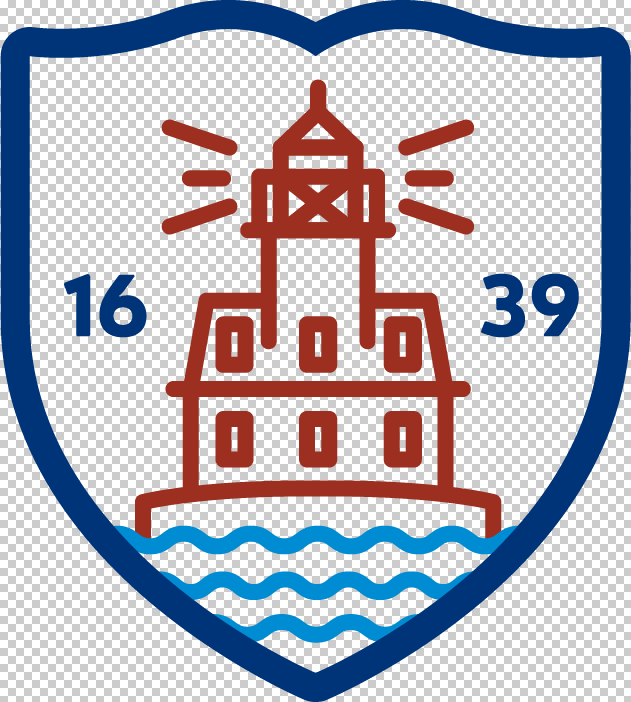 Gary A. Rosato, Ed.D.                                              Ken Seltzer                                               Steve DeAngelo          Principal                                                          Assistant Principal                                        Assistant PrincipalMarch 6, 2019Dear Fairfield Woods Parent and Guardians,I am writing to ask for your help.  Fairfield Woods has had a long history of strong parent involvement and, though the role of “parent volunteer” is different from that at the elementary level, it is nonetheless just as important.  This year, the Woods PTSA is operating with a “skeleton crew” of volunteers leaving leadership, chair and committee member positions unfilled.  Despite good Executive Board leadership and the commitment of a few Woods parents, we are finding it very difficult to secure volunteers to help with our PTSA.  This year, several committees have gone without chair people or committee workers, which led to the cancellation of activities or last minute planning by a PTSA Executive Board member.  Our Fall Book Fair, an annual event, was cancelled due to the lack of a committee chair and volunteers.  The 6th grade Game Night, another tradition, was nearly cancelled, but was rescued at the 11th hour by a concerned parent who came to a PTSA meeting and responded to the need.  She stepped in and quickly pulled together a fun night for the kids with a small crew of other parents.  The 7th grade game night has also been postponed from its original date, awaiting enough volunteers to run the activities.  These are a few examples of the struggles faced by the PTSA this year.The PTSA is reaching out to parents through a few social events.  The purpose of these events is to inform and engage interested parents in the work of the PTSA in an informal and enjoyable setting.  There was a social / coffee earlier this week at Panera Bread that was attended by a group of parents.  The next event is listed below:FWMS Parents Night Out at AR Workshop
Thursday, March 21, 2019, 7:00pm-10:00pm869 Post Road, FairfieldWe hope to enter the 2019-2020 school year with a complete slate of officers and committee chairs so that we can continue to provide wonderful support and activities to our children and the Woods faculty.  On behalf of our students and faculty, thank you for considering this appeal.Dr. Rosato